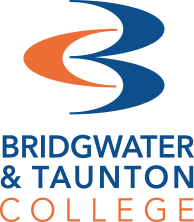 A Level Chemistry 
Answer sheet a.   Barium + copper b.  Copper + lithiumc.   Sodium and magnesiumWrite down the formulae of the chemicals in the experiment. Potassium/sodium chlorate KCIO3 or NaCIO3Sugar C11 H22 O11Sulfuric acid H2SO4Which chemical is acting as the fuel? The sugar is acting as the fuel
Which chemical supplies oxygen?The potassium or sodium chlorate supplies oxygen
Complete the word equations for these two reactions:
carbon + oxygen carbon dioxide
sulfur + oxygen sulfur dioxide	Are the products of these two reactions solids, liquids or gases at room temperature?Room temperature 
Why does the explosion happen? The explosion happens because large volumes of gases are produced in a small space, together with a lot of energy being released. This makes the gases move fast and creates a flame. This is what happens in a firework.
Chemical elementSymbolMetal/Non-Metal?What it does in fireworksLithiumLiMetalColour agent - between red and purpleSodiumNaMetalColour agent - gold and yellowPotassiumKMetalFuel and orange - red sparks; colouring agent - lilacMagnesiumMgMetalFuel and bright white flamesCalciumCaMetalColour enhancer - helps make colours deeper; colouring agent – brick redStrontiumSrMetalColouring agent - red (crimson)BariumBaMetalColouring agent - greenTitaniumTiMetalFuel and produces silver-white sparksIronFeMetalProduces gold coloured sparksCopperCuMetalColouring agent - green/blue-greenZincZnMetalFuel and smoke agentAluminiumAlMetalFuel and makes yellow-white sparks eg in sparklersCarbonCNon-metalFuel, component of black powderAntimonySbMetal or metalloidFuel, glitter effectsSulfurSNon-metalFuel, component of black powder